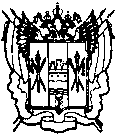 администрациЯ Цимлянского районаПОСТАНОВЛЕНИЕ__.05.2019                     № ___                  г. Цимлянск
Об утверждении Порядка ведения перечнявидов муниципального контроля и органовАдминистрации Цимлянского района,уполномоченных на их осуществлениеВ соответствии с Федеральным законом от 26.12.2008 № 294-ФЗ «О защите прав юридических лиц и индивидуальных предпринимателей при осуществлении государственного контроля (надзора) и муниципального контроля», Уставом муниципального образования «Цимлянский район», в целях реализации Администрацией Цимлянского района полномочий по осуществлению муниципального контроля на территории Цимлянского района, Администрация Цимлянского районаПОСТАНОВЛЯЕТ:1. Утвердить Порядок ведения перечня видов муниципального контроля и органов Администрации Цимлянского района, уполномоченных на их осуществление, согласно приложению.2. Контроль за выполнением постановления возложить на первого заместителя главы Администрации Цимлянского района Ночевкину Е.Н.Глава АдминистрацииЦимлянского района                                                                        В.В. СветличныйПостановление вносит отделэкономического прогнозирования и закупок Администрации Цимлянского районаПриложение к постановлениюАдминистрацииЦимлянского районаот __.05.2019 № ___ПОРЯДОК
ведения перечня видов муниципального контроля и органов Администрации Цимлянского района, уполномоченных на их осуществление1. Настоящий Порядок ведения перечня видов муниципального контроля и органов Администрации Цимлянского района, уполномоченных на их осуществление (далее соответственно - Перечень, уполномоченные органы), разработан в целях обеспечения доступности и прозрачности сведений об осуществлении муниципального контроля уполномоченными органами в муниципальном образовании - «Цимлянский район» в соответствии с требованиями действующего законодательства.2. Формирование Перечня осуществляется на основании правового акта наделяющего органы местного самоуправления полномочиями по осуществлению муниципального контроля.3. Перечень утверждается постановлением Администрации Цимлянского района.4. Ведение Перечня осуществляется отделом экономического прогнозирования и закупок Администрации Цимлянского района по форме согласно приложению к настоящему Порядку и включает в себя следующие процедуры:1) включение в Перечень сведений о виде муниципального контроля и уполномоченных органах;2) корректировка сведений, содержащихся в Перечне;3) исключение сведений из Перечня.5. В случае принятия нормативных правовых актов, требующих внесения изменений в Перечень, уполномоченные органы направляют в отдел экономического прогнозирования и закупок Администрации Цимлянского района в срок не более 10 рабочих дней со дня вступления в силу таких нормативных правовых актов предложения, согласованные с первым заместителем главы Администрации Цимлянского района.6. Ответственность за полноту, достоверность, актуальность и своевременность направления предложений в отдел экономического прогнозирования и закупок Администрации Цимлянского района несут уполномоченные органы.7. Отсутствие в Перечне сведений о виде муниципального контроля не препятствует реализации полномочий органа местного самоуправления по осуществлению соответствующего вида муниципального контроля. Приложение
к Порядку ведения перечня видов
муниципального контроля и органов
Администрации Цимлянского района,
уполномоченных на их осуществлениеФОРМАПЕРЕЧЕНЬ
видов муниципального контроля и органов Администрации Цимлянского района, уполномоченных на их осуществлениеУправляющий делами                                                                                А.В. Кулик№ п/пВид муниципального контроляНаименование органов Администрации Цимлянского района, уполномоченных на осуществление муниципального контроляРеквизиты правовых актов, регламентирующих осуществление вида муниципального контроля1234